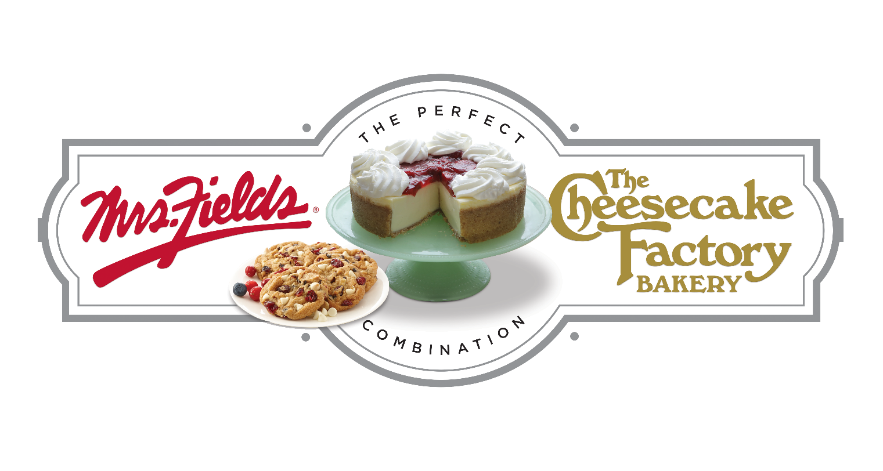 GROUP NAMEOur Fundraiser Starts TODAY!!!!!Today we start our fundraiser with Mrs. Fields & The Cheesecake Factory Bakery Fundraising. Our fundraiser will support GOAL. We will work together as a team to raise $0,000 to support our cause.Easy to Participate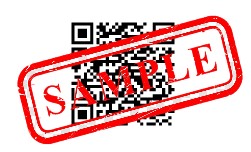 Questions regarding the fundraiser? Contact EMAILShare & Order Online1. Use the custom web address or scan the QR Code below.2. Click on REGISTER at the top in the red bar to setup your seller page.3. Create your custom page, add your picture and update your message. You can even create a video message. 4. Add your contacts to the site and start sharing on social media to your family and friends.5. Send out to your local friends and family your custom weblink to order and pay. DO NOT COLLECT MONEY.6. All items will deliver to your group, and you will deliver the items to each person who purchased. NO SHIP TO HOME.ENTER CUSTOM WEBSITE ADDRESS HERE